Publicado en  el 10/11/2015 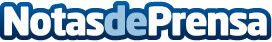 Murcia participa en un estudio internacional que ha posibilitado el hallazgo de factores genéticos asociados a la diabetes tipo 2La doctora Carmen Navarro del Servicio de Epidemiología de la Consejería de Sanidad ha trabajado en este estudio en el que se han cartografiado partes del genoma relacionadas con esta enfermedadDatos de contacto:Nota de prensa publicada en: https://www.notasdeprensa.es/murcia-participa-en-un-estudio-internacional_1 Categorias: Internacional Medicina Murcia Otras ciencias http://www.notasdeprensa.es